МУНИЦИПАЛЬНОЕ ОБРАЗОВАНИЕ ТАЗОВСКИЙ РАЙОНМУНИЦИПАЛЬНОЕ КАЗЕННОЕ ДОШКОЛЬНОЕ ОБРАЗОВАТЕЛЬНОЕ УЧРЕЖДЕНИЕ ДЕТСКИЙ САД «СЕВЕРЯНОЧКА» 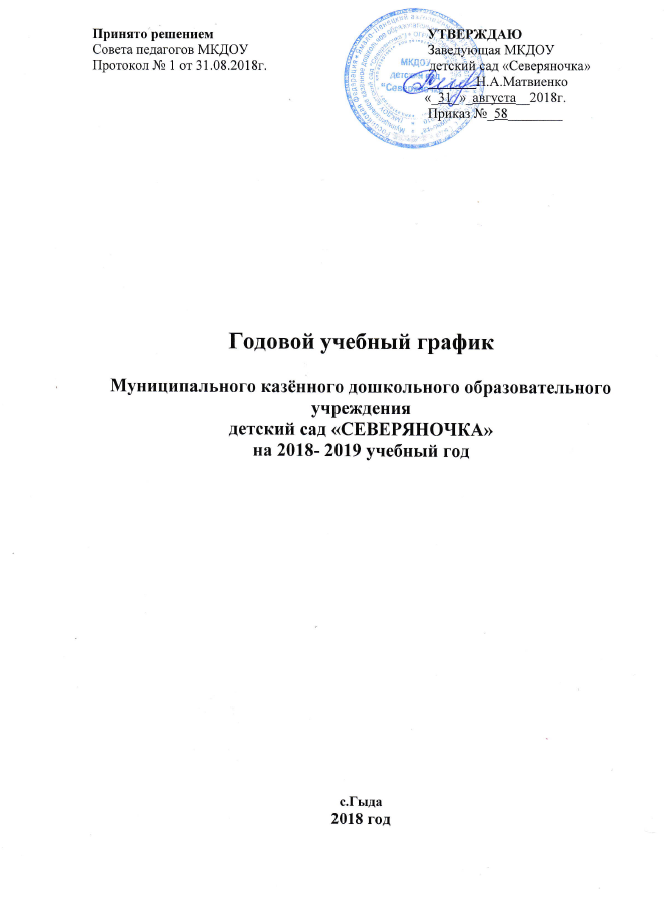 Принято на педагогическом совете					УТВЕРЖДАЮ: от    .    .   201  г. протокол №1		Заведующая МКДОУ                                                                                                    		 детский сад «Северяночка»		_________Н.А. Матвиенко		«___»___________201_ г.		Приказ № ___________		РАБОЧАЯ ПРОГРАММА по КРУЖКОВОЙ РАБОТЕ МУЗЫКАЛЬНОГО РУКОВОДИТЕЛЯГУСЕВОЙ СВЕТЛАНЫ ОЛЕГОВНЫКРУЖОК «ДОМИСОЛЬКА» для детей 5 – 7 лет.(Старшая, подготовительная  группы) 2018-2019 учебный год             Автор-составитель:Музыкальный руководительвысшей квалификационной категорииГусева Светлана Олеговнас. Гыда  2018 г.Аннотация к Рабочей программе по кружковой работекружка «Домисолька»Рабочая программа кружка «Домисолька» (далее – Программа) представляет собой комплекс основных характеристик образования (объем, содержание, планируемые результаты), организационно-педагогических условий, который представлен в виде планирования образовательной деятельности (учебного плана), календарного графика, а также методических материалов.Программа «Домисолька» разработана в соответствии с нормативными документами:Федеральный закон «Об образовании в Российской Федерации (приказ Министерства образования и науки РФ от 29 декабря 2012 г. №273-ФЗ (принят Государственной Думой 21 декабря 2012 года) Приказ Министерства образования и науки Российской Федерации от 29 августа 2013 г. № 1008 «Об утверждении Порядка организации и осуществления образовательной деятельности по дополнительным общеобразовательным программам»;действующий СанПиН 2.4.1.3049-13 для дошкольных образовательных учреждений «Санитарно-эпидемиологические правила и нормативы к устройству, содержанию и организации режима работы в дошкольных организациях», Письмо Минобразования России от 18.06.2003 г. №28-02-484/16 «Требования к содержанию и оформлению образовательных программ дополнительного образования детей» ФГОС ДО. Музыкально-эстетическое воспитание и вокальное развитие дошкольников должны идти взаимосвязано и неразрывно, начиная с детей младшего возраста, и ведущее место в этом принадлежит вокальному кружку и на сегодняшний день основному средству массового приобщения дошкольников к музыкальному искусству. В кружке вокального пения органически сочетаются фронтальное воздействие руководителя на воспитанников, индивидуальный подход, влияние на каждого ребёнка коллектива, и каждый ребенок пробует свои силы, как в ансамблевом пении, так и в сольном. В условиях коллективного исполнения у дошкольников развивается «чувство локтя», доверяя партнеру и уважение к нему. Участие в ансамблевом пении, как совместном действии, способствует преодолению проявлений индивидуализма дошкольников. При индивидуальном, сольном исполнении песни усиливается чувство ответственности и развивается творческий подход к каждому делу. Ведь для полного номера необходимо не только верно исполнить мелодию и выучить слова, также должен быть продуман костюм, движения под музыку и общий «образ» песни. Это раскрепощает детей и усиливает их самооценку. Дети чувствуют потребность в эмоциональном общении, испытывают тягу к творчеству. Практически каждый ребенок нуждается в развитии музыкальных коммуникативных навыков. Уровень освоения программы – общекультурный.СодержаниеАннотация к Программе………………………………………..…………………2СОДЕРЖАНИЕ …………………………………………………………..……….3I. ЦЕЛЕВОЙ РАЗДЕЛ ………………………………………………………….41.1. Пояснительная записка …………………………………………….…41.2. Актуальность Программы…………………………………………..…51.3. Практическая значимость Программы …………………………...….61.4. Цель и задачи Программы ………………………………………….…7 1.5. Принципы и подходы к формированию Программы………..…….71.6. Формы и методы реализации Программы…………………...81.7. Характеристика возрастных особенностей музыкально-двигательного развития детей дошкольного возраста………………………….81.8. Планируемые результаты реализации Программы …………………9II. СОДЕРЖАТЕЛЬНЫЙ РАЗДЕЛ………………………………………..…102. 1. Основные направления деятельности………………...….…………102.2. Методы и приёмы обучения ………………………………………...112.3. Календарно-тематическое планирование ………………………..…13 2.4.Мониторинг достижения детьми планируемых результатов освоения программы …………………..……………………………………………………25III. ОРГАНИЗАЦИОННЫЙ РАЗДЕЛ……………………………….……….313.1. Организационное обеспечение реализации Программы …….……313.2. Материально-техническое обеспечение ……………………………313.3. Циклограмма деятельности ……………….……………………...…32 3.4. Методическое обеспечение…………………………………………..323. 4. Формы подведения итогов реализации Программы………………33ЛИТЕРАТУРА……………………………………………………………….….34ПРИЛОЖЕНИЯ ………………………………………………………………..35I. 1. Пояснительная запискаКаждый ребенок с самого раннего возраста обладает волшебным инструментом – голосом. Это самый доступный инструмент, владение которым развивается постоянно. Петь любят все дети. Пение существует постоянно в окружающем мире ребенка, заполняя и скрашивая досуг.Вот он слышит, как поет мама, как поют друзья во дворе, слышит песни, которые звучат в семье по праздникам. Песни помогают ребенку организовать интересные игры. Передать полнее свое представление о роли, которую он играет в той или иной игре. Возможности всемирной паутины безграничны и все чаще родители ищут самые красивые, самые интересные песни для своего ребенка, не забывая и про свои интересы и музыкальные пристрастия.Песня сопровождает человека на протяжении всей жизни. Почему же так важно заинтересовать ребенка в пении? Песни для ребенка – это яркие положительные эмоции. Пение благотворно влияет на нервную систему ребенка, хорошо развивает внимание, речь, память, ну и, конечно развивает и укрепляет голосовой аппарат. Главное, чтобы все песни, которые слушает малыш, несли добро, развивали и воспитывали личность. «Пение относится к числу тех видов музыкальной деятельности, в процессе, которого успешно развивается эстетическое отношение к жизни, к музыке, обогащаются переживания ребенка, активно формируются музыкально-слуховые представления звуковысотны отношений». Н.А. Ветлугина. Пение – один из любимых детьми видов музыкальной деятельности, обладающий большим потенциалом эмоционального, музыкального, познавательного развития. Благодаря пению у ребенка развивается эмоциональная отзывчивость на музыку и музыкальные способности: интонационный звуковысотный слух, без которого музыкальная деятельность просто не возможна, тембровый и динамический слух, музыкальное мышление и память. Кроме того успешно осуществляется общее развитие, формируются высшие психические функции, обогащаются представления об окружающем, речь, малыш учится взаимодействовать со сверстниками. Поскольку пение – психофизический процесс, связанный с работой жизненно важных систем, таких как дыхание, кровообращение, эндокринная система и других, важно, чтобы голосообразование было правильно, природосообразно организовано, чтобы ребенок чувствовал себя комфортно, пел легко и с удовольствием. Правильный режим голосообразования является результатом работы по постановке певческого голоса и дыхания. Дыхательные упражнения, используемые на занятиях по вокальному пению, оказывают оздоравливающее влияние на обменные процессы, играющие главную роль в кровоснабжении, в том числе и органов дыхания. Улучшается дренажная функция бронхов, восстанавливается носовое дыхание, повышается общая сопротивляемость организма, его тонус, возрастает качество иммунных процессов. Данная программа направлена на развитие у детей вокальных данных, творческих способностей, исполнительского мастерства.Программа вокально-хорового кружка «Домисолька» – адаптированная программа дополнительного образования, разработана  на основе программы Э.П. Костиной «Камертон», программы  по  музыкальному воспитанию детей дошкольного возраста «Ладушки» и «Этот удивительный ритм», авторы И. Каплунова, И. Новоскольцева, программы Т.Э. Тютюнниковой «Уроки музыки», системы Карла Орфа.Программа направлена на развитие у детей вокальных данных, творческих способностей, исполнительского мастерства. Срок реализации программы – 2 года. Программа предназначена  для детей  4-7 лет. Занятия в вокально-хоровом кружке «Домисолька» проводятся с октября по май, 4 занятия в месяц, 32 занятия в год. Основная форма работы –  занятия с детьми 4-5 лет – 20 минут, с детьми 5-7 лет – 25 минут. Занятия проводятся один раз в неделю с оптимальным количеством детей 7-12 человек. I. 2. Актуальность ПрограммыАктуальность Программы связана с необходимостью развития детского самодеятельного творчества, речевых и певческих навыков, расширения концертно-исполнительской деятельности воспитанников кружка. В певческой деятельности творческое самовыражение обучающихся формируется в ансамблевом и сольном пении, народных и современных детских песен с музыкальным сопровождением и без него. Концертно-исполнительская деятельность требует большой подготовки участников. Тематическая направленность программы кружка позволяет наиболее полно реализовать творческий потенциал ребенка, способствует развитию целого комплекса умений, совершенствованию певческих навыков, помогает реализовать потребность в общении. Правильный режим голосообразования является результатом работы по постановке певческого голоса и дыхания. Дыхательные упражнения, используемые на занятиях по вокальному пению, оказывают оздоровительное влияние на обменные процессы, играющие главную роль в кровоснабжении, в том числе и органов дыхания. Улучшается дренажная функция бронхов, восстанавливается носовое дыхание, повышается общая сопротивляемость организма, его тонус, возрастает качество иммунных процессов. Благодаря пению у ребенка развивается эмоциональная отзывчивость на музыку и музыкальные способности: интонационный звуковысотный слух, без которого музыкальная деятельность просто не возможна, тембровый и динамический слух, музыкальное мышление и память. Кроме того успешно осуществляется общее развитие, формируются высшие психические функции, обогащаются представления об окружающем, речь, малыш учится взаимодействовать со сверстниками. Поскольку пение – психофизический процесс, связанный с работой жизненно важных систем, таких как дыхание, кровообращение, эндокринная система и других, важно, чтобы голосообразование было правильно, природосообразно организовано, чтобы ребенок чувствовал себя комфортно, пел легко и с удовольствием.I. 3. Практическая значимостьПение – это один из видов детской исполнительской 
деятельности, которая чрезвычайно привлекает дошкольников. В процессе пения и исполнения песенного репертуара совершенствуются эстетическое восприятие и эстетические чувства ребенка. Она способствует становлению и развитию таких волевых качеств, как выдержка, настойчивость, целеустремленность, усидчивость, развивается память и умение сконцентрировать внимание. Пение – один из любимых детьми видов музыкальной деятельности, обладающий большим потенциалом эмоционального, музыкального, познавательного развития. Благодаря пению у ребенка развивается эмоциональная отзывчивость на музыку и музыкальные способности: интонационный звуковысотный слух, без которого музыкальная деятельность просто не возможна, тембровый и динамический слух, музыкальное мышление и память. Кроме того успешно осуществляется общее развитие, формируются высшие психические функции, обогащаются представления об окружающем, речь, малыш учится взаимодействовать со сверстниками. Поскольку пение – психофизический процесс, связанный с работой жизненно важных систем, таких как дыхание, кровообращение, эндокринная система и других, важно, чтобы голосообразование было правильно, природосообразно организовано, чтобы ребенок чувствовал себя комфортно, пел легко и с удовольствием.Правильный режим голосообразования является результатом работы по постановке певческого голоса и дыхания. Дыхательные упражнения, используемые на занятиях по вокальному пению, оказывают оздоравливающее влияние на обменные процессы, играющие главную роль в кровоснабжении, в том числе и органов дыхания. Улучшается дренажная функция бронхов, восстанавливается носовое дыхание, повышается общая сопротивляемость организма, его тонус, возрастает качество иммунных процессов.     В процессе пения ярко проявляются индивидуальные черты каждого исполнителя: наличие воли, эмоциональности, сосредоточенности, развиваются и совершенствуются музыкальные способности. Обучаясь пению, дети открывают для себя удивительный мир музыкальных звуков, осознаннее различают красоту звучания голоса. У них улучшается качество пения, музыкально-ритмических движений, дети чётче воспроизводят ритм, развивается дикция и артикуляция. Исполнительство помогает передать чувства, внутренний духовный мир. Это прекрасное средство развития мышления, творческой инициативы, сознательных отношений между детьми. I.4. Цель и задачи ПрограммыЦель – развитие голосового аппарата, формирование эстетической культуры дошкольника; развитие эмоционально-выразительного исполнения песен; становление певческого дыхания, правильного звукообразования, четкости дикции. Задачи: Формирование интереса к вокальному искусству.Развитие умений петь естественным голосом, без напряжения; постепенно расширяя диапазон.Развитие музыкального слуха, координации слуха и голоса.Развитие умений различать звуки по высоте; Развитие чистоты интонирования, четкой дикции, правильного певческого дыхания, артикуляции.Развитие умений петь, выразительно передавая характер песни.Формирование певческой культуры (правильно передавать мелодию естественным голосом, без напряжения), Совершенствование вокально-хоровых навыков.                                                                             I.5. Принципы и подходы к формированию ПрограммыОбучение пению проводится на основе общепедагогических принципов, т.е. основных положений дидактики.1.Принцип воспитывающего обучения. Музыкальный руководитель в процессе обучения детей пению одновременно воспитывает у них любовь к прекрасному в жизни и искусстве, вызывает отрицательное отношение к дурному, обогащает духовный мир ребенка. У детей развивается внимание, воображение, мышление и речь.2.Принцип доступности. Содержание и объем знаний о музыке, объем вокальных навыков, приемы обучения и усвоение их детьми соответствуют возрасту и уровню музыкального развития детей каждой возрастной группы.3.Принцип постепенности, последовательности и систематичности. В начале года во всех возрастных группах даются более легкие задания, чем в конце года; постепенно переходят от усвоенного, знакомого к новому, незнакомому.4.Принцип наглядности. В процессе обучения пению главную роль играет так называемая звуковая наглядность, конкретное слуховое восприятие различных звуковых соотношений. Другие органы чувств: зрение, мышечное чувство дополняют и усиливают слуховое восприятие. Основной прием наглядности – это образец исполнения песни педагогом.5.Принцип  сознательности. Сознательность тесно связана с умственной, волевой активностью детей, с их заинтересованностью песенным репертуаром. Немаловажное значение для умственной активности детей имеет речь взрослого, наличие разнообразных интонаций в его голосе, выразительная мимика, яркое и художественное исполнение песни.6.Принцип прочности. Выученные детьми песни через некоторое время забываются, если их систематически не повторять: вокальные умения утрачиваются, если дети долго не упражняются в пении. Чтобы повторение песен не наскучило детям, надо разнообразить этот процесс, внося элементы нового. Закрепление песенного репертуара должно быть не просто механическим повторением, а сознательным его воспроизведением.Также основополагающими принципами программы являются:Принцип полноты и целостности музыкального образования детей;Принцип деятельностного подхода;Принцип культуросообразности;Принцип последовательности;Принцип системности;Принцип интеграции;Принцип развивающего обучения;Принцип гуманизации;Принцип сотрудничества;Принцип преемственности взаимодействия с ребенком в условиях детского сада и семьи.I.6. Формы и методы реализации Программы:1.   Коллективная работа;2.   Индивидуальная работа;3.   Беседа;4.   Распевание по голосам;5.   Упражнения, формирующие правильную певческую осанку;6.   Дыхательная звуковая гимнастика;7.   Артикуляционные упражнения;8.   Игра на детских музыкальных инструментах.I. 7. Характеристика возрастных особенностей развития слуха и голоса детей 4-5 лет.На пятом году жизни дети имеют уже некоторый музыкальный опыт. У них окреп голос, увеличился диапазон (ре-си), дыхание стало более организованным, хотя все еще довольно поверхностным. У детей этого возраста расширился словарный запас, они лучше и точнее произносят отдельные звуки слова, активнее могут работать ртом во время пения, т.е. улучшается артикуляция. Дети отличаются большей слуховой активностью, слуховым вниманием, способны свободно различать по высоте звуки, расположенные на расстоянии октавы, сексты и даже квинты: слышат движение мелодии вверх, вниз, могут выделить вступление к песне, петь после вступления вместе со взрослым; начинают петь согласованно с инструментальным сопровождением и без него (при поддержке голоса взрослого).  Характеристика возрастных особенностей развития слуха и голоса детей 5-7 лет.У детей этого возраста достаточно развита речь, они свободно высказывают свои суждения по содержанию песни, оценивают свое пение и пение других детей. У детей 6-го года жизни появляется способность  активного мышления. Они более самостоятельны и инициативны во время обучения. Общее развитие на шестом году жизни, совершенствование процессов высшей нервной деятельности оказывают положительное влияние на формирование голосового аппарата и на развитие слуховой активности. Однако голосовой аппарат отличается xpупкостью, ранимостью. Гортань с голосовыми связками еще недостаточно развиты. Связки короткие. Звук очень слабый. Он усиливается резонаторами. Грудной (низкий) резонатор развит слабее, чем головной (верхний), поэтому голос у детей 5-6 лет несильный, хотя порой и звонкий. Следует избегать форсирование звука, во время которого у детей развивается низкое, несвойственное им звучание.Дети могут петь в диапазоне ре-си, а целенаправленная, систематическая работа позволяет расширить диапазон всех детей (до-ре2). Низкие звуки звучат более протяжно, поэтому в работе с детьми надо использовать песни с удобной тесситурой, в которых больше высоких звуков. Удобными являются звуки ми, фа-си. В этом диапазоне звучание естественное, звук до первой октавы звучит тяжело, его надо избегать.Возрастные особенности детей позволяют включать в работу кружка  два взаимосвязанных направления: собственно вокальную работу (постановку певческого голоса) и организацию певческой деятельности в различных видах коллективного исполнительства: песни хором в унисон, хоровыми группами (дуэт, трио и т.д.), тембровыми подгруппами, при включении в хор солистов, пение под фонограмму, пение по нотамПрежде чем приступить к работе с детьми, необходимо выявить особенности певческого звучания каждого ребенка и чистоту интонирования мелодии и в соответствии с природным типом голоса определить ребенка в ту или иную тембровую подгруппу.I. 8. Планируемые результаты реализации Программы:Дети могут достаточно чисто интонировать контрастные звуки по высоте;Различать громкую и тихую музыку;Передавать несложный ритмический рисунок хлопками, в движении, игрой на инструментах;Узнавать по тембру музыкальные инструменты;Дети умеют на слух различать звуки по длительности и по высоте, правильное и неправильное пение.Дети проявляют устойчивый интерес к вокальному искусству. Поют естественным голосом, протяжно. Умеют правильно передавать мелодию в пределах ре-до2 октавы, чисто интонируют. Слышат движение мелодии, поступенное и скачкообразное. Точно воспроизводят и передают ритмический рисунок. Умеют контролировать слухом качество пения. Выработана певческая установка. Могут петь без музыкального сопровождения.Дети проявляют интерес к вокальному искусству. Умеют петь естественным голосом, без напряжения, протяжно.II. СОДЕРЖАТЕЛЬНЫЙ РАЗДЕЛII. 1. Основные направления деятельностиОсновные направления деятельности отражены в самой структуре занятий. Занятия строятся по основным видам певческой деятельности.1. Распевание.Работая над вокально-хоровыми навыками детей необходимо предварительно «распевать» воспитанников в определенных упражнениях. Начинать распевание попевок (вокализа, упражнений) следует в среднем, удобном диапазоне, постепенно транспонируя его вверх и вниз по полутонам. Для этого отводится не менее 10 минут. Время распевания может быть увеличено, но не уменьшено. Задачей предварительных упражнений является подготовка голосового аппарата ребенка к разучиванию и исполнению вокальных произведений. Такая голосовая и эмоциональная разминка перед началом работы - одно из важных средств повышения ее продуктивности и конечного результата. 2. Пауза. Для отдыха голосового аппарата после распевания необходима пауза в 1-2 минуты (физминутка).3. Основная часть. Работа направлена на развитие исполнительского мастерства, разучивание песенного репертуара, отдельных фраз и мелодий по нотам. Работа над чистотой интонирования, правильной дикцией и артикуляцией, дыхания по фразам, динамическими оттенками.4. Заключительная часть. Пение с движениями, которые дополняют песенный образ и делают его более эмоциональным и запоминающимся. Работа над выразительным артистичным исполнением.К ОСНОВНЫМ ВИДАМ ПЕВЧЕСКОЙ ДЕЯТЕЛЬНОСТИ ОТНОСЯТСЯ:Артикуляция. В работе над формированием вокально-хоровых навыков у дошкольников огромное значение имеет в первую очередь работа над чистотой интонирования. В этой работе имеет значение правильная артикуляция гласных звуков. Навык артикуляции включает:выразительное фонетическое выделение и грамотное произношение;постепенное округление фонем, умение сберечь стабильное положение гортани при пении разных фонем, что является условием уравнивания гласных;умение найти близкую или высокую позицию, которая контролируется ощущением полноценного резонирования звука в области «маски»;умение максимально растягивать гласные и очень коротко произносить согласные в разном ритме и темпе. Последовательность формирования гласных: гласные «о», «е» – с целью выработки округленного красивого звучания; гласная «и» – с целью поиска звучания и мобилизации носового аппарата, головного резонатора; «а», «е» – при их звукообразовании гортань резко сужается, в активную работу включается язык, который может вызвать непредусмотренное движение гортани. Кроме того, широкое открывание рта на звук «а» снижает активность дыхания и голосовых связок. К слуховым навыкам можно отнести:слуховой самоконтроль;слуховое внимание;дифференцирование качественной стороны певческого звука, в том числе его эмоциональной выразительности, различие правильного и неправильного пения;представления о певческом правильном звуке и способах его образования. Навык эмоционально — выразительного исполнения отражает музыкально-эстетическое содержание и исполнительский смысл конкретного вокального произведения (попевки, песни). Он достигается:выразительностью мимики лица;выражением глаз;выразительностью движения и жестов;тембровой окраской голоса:динамическими оттенками и особенностью фразировки; наличием пауз, имеющих синтаксическое и логическое (смысловое) значение. Певческое дыхание. Ребенок, обучающийся пению,  осваивает следующую технику распределения дыхания, которая состоит из трех этапов: короткий бесшумный вдох, не поднимая плеч; опора дыхания — пауза или активное торможение выдоха. Детям объясняют, что необходимо задерживать дыхание животом, зафиксировать его мышцами; спокойное постепенное (без толчков) распределение выдоха при пении.Формирование певческого дыхания способствует физическому укреплению организма в целом. Это и гимнастика, и физкультура, когда сочетаются дыхательная гимнастика и мышечная нагрузка.II. 2. Методы и приёмы обучения Показ с пояснениями. Пояснения, сопровождающие показ музыкального руководителя, разъясняют смысл, содержание песни. Если песня исполняется не в первый раз, объяснения могут быть и без показа.Игровые приемы. Использование игрушек, картин, образных упражнений делают музыкальные занятия более продуктивными, повышают активность детей, развивают сообразительность, а также закрепляют знания, полученные на предыдущих занятиях.Метод речевого воздействия. Вопросы к детям активизируют мышление и речь детей. К их ответам на вопросы педагога надо подходить дифференцированно, в зависимости от того, с какой целью задан вопрос и в какой возрастной группе.Метод оценивания. Оценка качества детского исполнения  песни должна зависеть от возраста детей, подготовленности. Неправильная оценка не помогает ребенку осознать и исправить свои ошибки, недостатки. Надо поощрять детей, вселять в них уверенность, но делать это деликатно.К методическим приёмам относят: 1. Приемы разучивания песен проходит по трем этапам:знакомство с песней в целом (если текст песни трудный прочитать его как стихотворение, спеть без сопровождения)работа над вокальными и хоровыми навыками;проверка знаний у детей усвоения песни.2. Приемы, касающиеся только одного произведения:споем песню с полузакрытым ртом;слоговое пение («ля», «бом» и др.);хорошо выговаривать согласные в конце слова;произношение слов шепотом в ритме песни;выделить, подчеркнуть отдельную фразу, слово;настроиться перед началом пения (тянуть один первый звук);задержаться на отдельном звуке и прислушаться, как он звучит;обращать внимание на высоту звука, направление мелодии;использовать элементы дирижирования;пение без сопровождения;зрительная, моторная наглядность.3. Приемы звуковедения:выразительный показ (рекомендуется без муз.сопровождения);образные упражнения;вопросы;оценка качества исполнение песниДля выработки навыка выразительной дикции полезными будут следующие приёмы и упражнения артикуляционной гимнастики:не очень сильно прикусить кончик языка;высунуть язык как можно дальше, слегка покусывая его от основания до кончика;покусывать язык поочередно правыми и левыми боковыми зубами, как бы пытаясь жевать;сделать круговое движение языком между губами с закрытым ртом, затем в другую сторону;упереться языком в верхнюю губу, затем нижнюю, правую щеку, левую щеку, стараясь как бы проткнуть щеки;пощелкать языком, меняя форму рта, одновременно меняя звук, стараясь производить щелчки боле высокого и низкого звучания (или в унисон);постукивая пальцами сделать массаж лица;делать нижней челюстью круговые движения вперед – вправо - назад- влево - вперед;сделать вдох носом, втянув щеки между губами (рот закрыт). Выдох — губы трубочкой. Все приёмы и упражнения выполняются по 4 раза.II.3. Календарно- тематическое планированиеПерспективный план занятий кружка «Домисолька»для детей 4-5 лет на 2018-2019 учебный годПерспективный план занятий кружка «Домисолька»для детей 5-7 лет на 2018-2019 учебный годII. 4. Мониторинг достижения детьми планируемых результатов освоения программыМониторинг развития у детей вокальных данных, творческих способностей, исполнительского мастерства проводится два раза в год (в сентябре и апреле – мае). Цель мониторинга выявить степень освоения ребенком уровень развития голосового аппарата, сформированности эстетической культуры дошкольника; развитие эмоционально-выразительного исполнения песен; состояния певческого дыхания, правильного звукообразования, четкости дикции и влияние образовательного процесса на развитие творческих способностей в рамках кружковой работы.МОНИТОРИНГ уровня развития певческих умений0 – не справляется с заданием Н (низкий) – справляется с помощью педагогаС  (средний) – справляется с частичной помощью педагогаВ (высокий) – справляется самостоятельноУровень высокийI. Ребенок  в  полном  объеме  освоил  основы певческой культуры, у него сформирован опыт ценностных ориентаций  по отношению к песенному искусству:—   имеет развитое музыкально-эстетическое восприятие песен народного,   классического  и  современного   репертуара   различной  тематики и характера;—   имеет богатый опыт музыкально-слуховых певческих представлений;  помнит, называет песни, наиболее часто исполняемые для детей; сравнивает их по тематике, характеру;—  у ребенка сформировано музыкально-эстетическое сознание, проявляет эстетический вкус в выборе любимых песен;—   обладает прекрасно развитым целостным музыкально - эстетическим восприятием песен различной тематики — самостоятельно и легко различает разнообразный характер музыки,  его смену; отмечает богатство интонаций песни, сравнивает их, обобщает по какому-либо признаку;—   отличается тонким дифференцированным восприятием песен, которое проявляется в умении одновременно воспринимать комплекс средств певческой деятельности (музыкальных и внемузыкальных), отмечать самостоятельно их богатство разнообразие,   их  оттенки  и  полутона;   может  их  сравнивать и обобщать;  —   имеет развитый музыкально-сенсорный слух, богатый сенсорный опыт, позволяющий легко и самостоятельно различать многочисленные и разнообразные слуховые дифференцировки;—   самостоятельно и аргументировано передает свои впечатления о прослушанной песне в эмоциональной речи, возможно, в пластических импровизациях или рисунке; моделирует любую песню свободно и легко, точно передавая форму, характер, содержание.II. Ребенок в полном объеме освоил основы певческой деятельности:—   самостоятельно и качественно исполняет достаточно большой объем песен разнообразной тематики и характера; выделяет наиболее любимые;—   выразительно, творчески передает в песнях яркость или приглушенность характера, его смену, отмечая тона и полутона отдельных интонаций,  необходимых для  передачи  взаимодействия различных образов;-   понимает    значимость     разнообразных    изобразительных средств и использует их в пении,  придает большое значение использованию средств внемузыкальной выразительности;-   самостоятельно использует в своей певческой деятельности музыкально-сенсорный опыт; при разучивании песни узнает некоторые звуковысотные или ритмические интонации, подобные интонациям знакомых музыкально-слуховых дифференцировок;- любит петь песни в любых жизненных ситуациях — игровых, трудовых, в свободное время;- разученные песни исполняет самостоятельно;- дает правильную оценку своему исполнению, а также пению другого ребенка;- с удовольствием   рассуждает  об   исполняемой   им песне, отмечает привлекательность музыки и текста песни; свои музыкальные впечатления с удовольствием и творчески передает в пластической импровизации, рисунке; легко моделирует все особенности песни самостоятельно.III. Ребенок освоил основы музыкального творчества:- довольно качественно   импровизирует   в   выразительности песни;- легко и самостоятельно импровизирует мелодии на заданный поэтический текст;- любит импровизировать в игровых ситуациях или в определенные моменты повседневной жизни;- легко импровизирует мелодии в ритме польки, вальса и марша.Уровень среднийI.  Освоена в достаточной мере певческая культура, сформирован опыт ценностных ориентации к певческому искусству:—   вполне развито музыкально-эстетическое восприятие песен различной тематики и характера относительно сложного музыкального содержания;—   имеются музыкально-слуховые певческие представления, ребенок помнит многие песни, наиболее часто исполняемые;—  сформировано музыкально-эстетическое сознание;—   имеющийся уровень целостного музыкально-эстетического восприятия позволяет ребенку воспринимать смену характера музыки в куплетах, отмечать их схожесть и различие, но в некоторых случаях требуется словесная помощь взрослого;—   вполне развито дифференцированное восприятие: ребенок в основном самостоятельно разбирается в средствах выразительности, изобразительности песни — музыкальных и внемузыкальных, слышит их смену;—  достаточно развит музыкально-сенсорный слух; ребенок в основном самостоятельно определяет слуховые дифференцировки, освоенные за год;—   развито восприятие азбуки седьмой ступени певческих умений:   в   основном   самостоятельно   оценивает   певческие   умения, может с частичной помощью взрослого пояснить способы их  им выполнения;—  ребенок высказывает свое отношение к прослушанной песне, хотя это мнение не всегда соответствует характеру и содержанию ее; может передавать свои музыкальные впечатления в пластических   движениях,   рисунке;   моделирует   форму,   содержание, характер песни с небольшой словесной помощью взрослого.II.  Ребенок вполне достаточно освоил навыки детской певческой деятельности:—   исполняет довольно  правильно  многие  песни, выученные в течение года, выделяет наиболее любимые из них;—  достаточно развито музыкально-эстетическое сознание; как правило, развит эстетический вкус;—   выразительно и самостоятельно исполняет наиболее яркие, доступные  по  содержанию  и  характеру  песни;   при   исполнении более сложных песен ребенку требуется дополнительная помощь взрослого;—   при разучивании песни воспринимает и понимает средства выразительности, но осваивает их иногда с помощью, затем правильно их исполняет;—   владеет вполне достаточно азбукой седьмой певческих умений, хотя часто ему перед исполнением  дать словесную установку, т. е. пояснить способы выполнения;—  выученные песни самостоятельно исполняет с поддержкой музыкального инструмента,  без сопровождения поет песни, предназначенные   в основном   для   повседневной   жизни, т. е.  менее сложные;—  любит петь в свободное время, хотя иногда интонирует не совсем верно;—   высказывает достаточно эмоционально свои впечатления об исполненной песне, вступает в диалог с другими; с большим удовольствием передает свои впечатления в рисунке или пластической импровизации.III. Ребенок вполне достаточно освоил ступени песенного творчества:—  творчески самореализуется в выразительности исполнения песни, имеющей привлекательный яркий сюжет и характер;—   импровизирует на заданный поэтический текст лучше в игровой ситуации;—  любит импровизировать, напевать в соответствующих ситуациях в детском саду или домашней обстановке.Уровень ниже среднегоI. В недостаточной мере освоена детская певческая культура, однако сформирован опыт ценностных ориентации:—   не вполне достаточно развито музыкально-эстетическое восприятие песен различного эмоционально-образного содержания;—   ребенок имеет музыкально-слуховые певческие представления; знает, помнит лишь некоторые песни, чаще всего прослушанные  в последнее время;- слабо  развиты  основы  музыкально-эстетического  сознания, не сформированы достаточно основы музыкально-эстетического вкуса;- недостаточно  развито целостное  музыкально-эстетическое восприятие;  в целом  ребенок понимает характер  музыки  песни, но даже при оказании помощи не может различить смену характера в отдельных фразах, частях куплета и т. п.;- дифференцированное восприятие также развито не вполне достаточно, ребенок не всегда соотносит изменение средств музыкальной изобразительности с изменением музыкальных образов;- при восприятии слуховых дифференцировок ребенок в основном различает их, но иногда со словесной помощью взрослого;- не в полной мере развито восприятие и понимание азбуки седьмой ступени певческих умений, даже после оказания любой помощи ребенок не всегда понимает отдельные нюансы способов их выполнения;- ребенок часто затрудняется в выражении своего отношения к эмоционально-образному содержанию  песни;  лучше  это  получается в пластической импровизации или рисунке;  моделирует форму, характер, содержание песни только с помощью взрослого.II. Ребенок недостаточно освоил ступени детской певческой деятельности:—  знает небольшое количество исполняемых песен; любит исполнять самостоятельно песни яркие и привлекательные по содержанию, характеру, несложные по форме;—   пение ребенка не отличается особой выразительностью;—   из средств музыкальной изобразительности правильно исполняет наиболее простые; внемузыкальная выразительность также почти отсутствует;—   слабо владеет азбукой седьмой ступени певческих умений: недостаточно развито звукообразование, не развито в должной мере певческое дыхание и т. п.;—  самостоятельно поет очень редко, с другими детьми поет чаще, любит  петь под сопровождение  музыкального инструмента;—   в основном неохотно высказывается об исполняемой песне; свои музыкально-слуховые певческие представления лучше передает в пластических импровизациях, рисунке; моделирует форму, характер, содержание песни чаще с помощью взрослого.III. Ребенок слабо освоил ступени детского певческого творчества:—   в игровой ситуации импровизирует мелодии на заданный поэтический текст;—  любит петь, импровизируя мелодии различных знакомых песен.III. ОРГАНИЗАЦИОННЫЙ РАЗДЕЛIII. 1. Организационное обеспечение реализации ПрограммыПрограмма рассчитана на 2 года обучения:Занятия проводятся 2 раз в неделю (1 занятие – старшая групп, 1 занятие – подготовительная группа). Продолжительность занятия 25-30 мин. Количество  занятий в год – 32Старшая группа – 16 часов; Подготовительная группа – 16 часов. III. 2. Материально-техническое обеспечениеОборудование: Музыкальный зал,Костюмерная,  «LENOVO» Ноутбук с устройством Bluetooth,Проектор,Экран,Мульти-медийный центр LG,Фортепиано MultimediaProjectorEPSON Музыкальный центр «Samsung» Синтезатор «Cassio» Микрофоны Детские музыкальные инструменты Пособия:Иллюстрации, Фонограммы, СD, DVD диски,Кассеты. Музыкально-дидактические игры: - на развитие динамического восприятия; - на развитие ритмического восприятия; - на развитие звуковысотного восприятия; - на развитие тембрового восприятия.  Атрибуты:платочки цветные, ленты (по две на ребёнка), флажки, палочки - «шумелки», обручи, мячи, «новогодний дождик», мишура, листочки, зонтики, султанчики, воздушные шарики, мягкие игрушки, цветочки, колокольчикиIII. 3. Циклограмма деятельностиIII. 4. Методическое обеспечениеУчебно - методические рекомендаций программы А.И. Бурениной «Ритмическая мозаика», Программа Ж.Е. Фирилева, Е.Г. Сайкина «СА-ФИ-ДАНСЕ»; Н.В. Зарецкая, З.Я. Роот «Танцы в детском саду»; С.Л. Слуцкая «Танцевальная мозаика»; А.И. Чистякова «Психогимнастика».Аудио- и видео-пособия Тематическая презентация Тематическая презентация «Поздравляем наших мам» Тематическая презентация «Мы сложили песенку» Тематическая презентация «Добрые песни Владимира Шаинского»Тематичская презентация «Магазин музыкальных инструментов»«Танцевальная ритмика для детей», методическое пособие Т.Суворовой«Ритмическая мозаика», методическое пособие А.Бурениной «Мы слушаем музыку», метод.пособие О.П. Радыновой «Праздник каждый день», программа «Ладушки» И.Каплуновой, И.Новоскольцевой Классическая музыка для детей Театр всевозможного, театральные шумы Театр всевозможного, музыка к спектаклям Мюзикл «Кошки, мышки, пряники» Спектакль «Дюймовочка» Мир звуков – образы и настроения Фонограммы/Наглядный материал Тематические наборы картин и иллюстраций Картинки и силуэтные фигурки Портреты русских композиторов.Портреты зарубежных композиторов. «Окружающий мир. Музыкальные инструменты» Иллюстрации времен года Иллюстрации (по слушанию музыки) 1.Музыкальные инстpументы. Наглядные пособия для певческой деятельности. Маски настроения. Куклы настроения. Кукольный театр различной модификации. Игрушки.III. 5. Формы подведения итогов реализации ПрограммыОценивание качества образовательной деятельности, осуществляемой по Программе, направлено на выявление уровня знаний и навыков воспитанников и их усовершенствование.Текущий контроль с целью отслеживания личностного развития детей осуществляется педагогом на занятиях в форме педагогического наблюдения.Кроме того, образовательный процесс и его результаты, представляются в форме открытых занятий для родителей (законных представителей) и педагогов Учреждения; участия в концертах и конкурсах детского творчества разного уровня.ЛИТЕРАТУРАВенгер Л.А. Педагогика способностей. - М., 1973.Веселый каблучок.  /Составитель Л. В. Кузьмичева. Мн.: Беларусь, 2003. – Ветлугина Н. Музыкальный букварь. М.: Музыка, 1989. - 112 с.Галкина С. Музыкальные тропинки. Мн.: Лексис, 2005. – 48 с.Гудимов В., Лосенян А., Ананьева О. Поющая азбука. М.: ГНОМ-ПРЕСС, 2000.- 33 с.Запорожец А.В. Некоторые психологические вопросы развития музыкального слуха у детей дошкольного возраста. - М., 1963.Каплунова И., Новоскольцева И. Программа по музыкальному воспитанию детей дошкольного возраста «Ладушки». «Невская НОТА», С-Пб, 2010. Картушина М.Ю. Вокально-хоровая работа в детском саду. – М.: Издательство «Скрипторий 2003», 2010.Метлов Н.А. Вокальные возможности дошкольников // Дошкольное воспитание. М., 1940, № 11.Мовшович А. Песенка по лесенке. М.: ГНОМ и Д, 2000. – 64 с.Музыкально-игровые этюды // Музыкальный руководитель. М., 2004 №2Никашина Т.А. Воспитание эстетических чувств у дошкольников на музыкальных занятиях. - М..Савельев Г.В. Музыкально-эстетическое воспитание в дошкольном возрасте. Струве Г. Ступеньки музыкальной грамотности. Хоровое сольфеджио. СПб.: 1999. Учим петь – система упражнений для развития музыкального слуха и голоса// Музыкальный руководитель. М., 2004 №5Учите детей петь. Песни и упражнения для развития голоса у детей 5-6 лет. Составитель Т. М. Орлова С. И. Бекина. М.: Просвещение, 1987. – 144 с.Учите детей петь. Песни и упражнения для развития голоса у детей 5-6 лет. Составитель Т. М. Орлова С. И. Бекина. М.: Просвещение, 1988. – 143 с.Выготский Л.С. Воображение и творчество в детском возрасте.Кононова Н.Г. Музыкально-дидактические игры дошкольников. М. Просвещение, 1982г.Костина Э.П. Камертон. Программа музыкального образования для детей раннего и дошкольного возраста. М. Просвещение, 2004г.Новикова Г.П. Музыкальное воспитание дошкольников. М. АРКТИ, 2000г. Орлова Т. М. Бекина С.И. Учите детей петь. М. Просвещение, 1986г. Пегушина З. Развитие певческих навыков у детей. Дошкольное воспитание № 9, 1988г. Радынова О.П. Слушаем музыку. М. Просвещение, 1990г. Радынова О.П. Музыкальное воспитание дошкольников. М. Просвещение, 1984г. Разуваева Н.А. Праздники и развлечения в детском саду. М. Музыка, 2004г.  Шереметьев В.А. Пение, воспитание детей в хоре. М. Музыка, 1990г. Шейн В.А. Гамма. Сценарии музыкально - развивающих игр по обучению детей дошкольного возраста музыкальной грамоте. М. ГНОМ и Д, 2002г. ПРИЛОЖЕНИЕ 1АРТИКУЛЯЦИОННАЯ ГИМНАСТИКАСлегка прикусить язык зубами. (4 раза)Высовывать язык до отказа, слегка прикусывая последовательно кончик языка и все, более далеко отстоящие поверхности.Покусать язык попеременно правыми и левыми коренными зубами, как бы жуя его. (4)Сделать языком круговое движение между губами и зубами (4), то же в другую сторону.Упереться языком в верхнюю губу. В нижнюю губу, в правую и левую щеки, пытаясь как бы протолкнуть их насквозь.Пощелкивание языком, изменяя форму рта. Произвольно произносить более низкие или высокие звуки – щелчки.Пройти по всему лицу от корней волос на лбу до шеи пальцами круговым разминающим массажем.Пройти по всему лицу поколачивающим массажем кончиками согнутых пальцев. Удары должны быть достаточно сильными, чтобы лицо «загоралось».Помассажировать пальцами челюстно-височные суставы.ПРИЛОЖЕНИЕ 2КОМПЛЕКС ДЫХАТЕЛЬНОЙ ГИМНАСТИКИ Э.М. ЧАРЕЛИ( гимнастика проводится стоя или сидя, при этом сохраняется осанка –развернутые плечи, прямая спина, подобранный живот, вдохнеглубокий.)Погладить нос (боковые его части) от кончика к переносице – вдох. На выдохе постукивать по ноздрям.  (5)Рот закрыт. Сделать вдох и выдох через правую и левую ноздрю, закрывая ее поочередно указательным пальцем. (5)Рот открыт. Сделать вдох и выдох носом. (5)На вдохе носом оказывать сопротивление воздуху, надавливая пальцами на крылья носа. (5)Рот открыт, язык поднят к верхнему небу. Подышать через нос.Сделать вдох носом. На выдохе протяжно протянуть звук «ммммммммм» одновременно постукивать пальцами по крыльям носа. (5)Закрыть нос пальцами и сосчитать до 10, то же повторить с открытым носом.Массаж нижней челюсти: обеими руками массажировать нижнюю челюсть по направлению от центра к ушам.Массаж горла: поочередно гладить горло то левой, то правой рукой.Энергично произносить «п – б», «п – б». произношение этих звуков укрепляет мышцы языка.Энергично произносить «т – д», «т – д».Несколько раз зевнуть. Зевание стимулирует не только весь гортанно – глоточный аппарат, но и деятельность головного мозга, а также снимает стрессовое состояние.ПРИЛОЖЕНИЕ 3ДЫХАТЕЛЬНАЯ ГИМНАСТИКАДЛЯ ДЕТЕЙ 4-5 ЛЕТБольшой и маленький. Подняться на носки, вытянуть руки вверх. Со звуком у-х-х присесть, обхватить голени и подтянуть голову к коленям.Паровоз. Двигаясь по комнате, имитировать движения колес паровоза и произносить чух-чух, меняя громкость и скорость.Гуси летят. Медленно ходить, имитируя полет. На вдохе поднять руки, на выдохе — опустить (8—10 раз), со звуком г-у-у.Дровосек.Руки сложить топориком и поднять вверх, затем резко наклонить туловище и прорезать пространство между ног (5—8 раз), произнести б-а-х.Часы.Со звуком  тик   наклониться в левую сторону, со звуком  так  - в правую  (4 – 5 раз).Погреемся.Руки развести в стороны, затем быстрым движением скрестить их перед грудью, хлопнуть ладонями по плечам, произнеся у-х-х! (8—10 раз).Мельница.Вытянуть руки вверх и медленно вращать ими со звуком ж-р-р, увеличивая скорость (6—7 раз).Сердитый ежик.Присесть ниже, обхватить голени, опустить голову, произнести звук ф-р-р (3—5 раз).Лягушонок.Слегка присесть и сделать прыжок с продвижением вперед. На выдохе произнести к-в-а-а-к.Заблудился в лесу.Сделать вдох, на выдохе прокричатьау-у.Великан и карлик.Поднять руки вверх и потянуться, сделав вдох. Расслабленно опустить руки до самого пола, глубоко выдохнув.ДЛЯ ДЕТЕЙ 5-7 ЛЕТЧасы. Размахивая прямыми руками вперед-назад, произнести тик-так (10—12 раз).Ловим комара. Направлять звук з-з-з в разные стороны и хлопать руками в местах, где он может находиться (4—5 раз).Косарь. Имитировать движения косаря, занося то влево, то вправо воображаемую косу со звуком ж-у-х (5—8 раз).Трубач. Воображаемую трубу поднести к губам и, нажимая на клавиши, произносить звуки ту-ту-ту (15—20 с).Будильник. Сесть на пол, скрестив ноги. Обхватить голову руками и делать ритмичные движения из стороны в сторону со словами тик-так. Через 3—4 раза вытягивать голову вперед, имитируя движения кукушки, и произносить ку-ку.Насос. Резко наклониться 2—3 раза в одну сторону, скользя по ноге руками и произнося звук с-с-с (по б—8 раз в каждую сторону).ДЫХАТЕЛЬНАЯ ГИМНАСТИКАЛЮБИМЫЙ НОСИКЦель: научить детей дыханию через нос, профилактике заболеваний верхних дыхательных путей.А сейчас без промедленияМы разучим упражнения,Их, друзья, не забывайтеИ почаще повторяйте. 1. Погладить свой нос от крыльев к переносице — вдох, обратно — выдох (5 раз).Вдох — погладь свой носОт крыльев к переносице.Выдох — и обратноПальцы наши просятся. 2. Сделать вдох левой ноздрей; правая — закрыта, выдох правой ноздрей, при этом левая закрыта (5 раз).Вдохни одной ноздрей, а выдохни другою.Попеременно ноздри при этом закрывай.Сиди красиво, ровно, спинка — прямо.И насморк скоро убежит, ты так и знай!3. Сделать вдох. На выдохе протяжно тянуть звук м-м-м, одновременно постукивая указательными пальцами по крыльям носа (3 раза).Дай носу подышать, На выдохе мычи.Звук [м] мечтательно пропеть старайся,По крыльям носа пальцами стучиИ радостно при этом улыбайся.ДЫХАТЕЛЬНЫЕ И ЗВУКОВЫЕ УПРАЖНЕНИЯ(проводятся во всех группах)Артикуляционная гимнастикаТрактор.Энергично произносить д-т, д-т, меняя громкость и длительность (укрепляем мышцы языка).Стрельба.Стрелять из воображаемого пистолета: высунув язык, энергично произнести к-г-к-г(укрепляем мышцы полости глотки).Фейерверк.В новогоднюю ночь стреляем из хлопушки, и рассыпается фейерверк разноцветных огней. Энергично произнести п-б-п-б (укрепляем мышцы губ).Несколько раз зевнуть и потянуться. (Упражнение стимулирует гортанно-глоточный аппарат, деятельность головного мозга и снимает стрессовые состояния).Гудок парохода.Набрать воздух через нос, задержать на 1—2 с и выдохнуть через рот со звуком у-у-у, сложив губы трубочкой.Упрямый ослик.Выбираются  ослики  и погонщики.Ослики бегут и останавливаются. Погонщики уговаривают осликов, а те начинают кричатьй-а-й-а (укрепляем связки гортани).Плакса.Имитируем плач, произнося ы-ы-ы(звук [ы] снимает усталость головного мозга).ПРИЛОЖЕНИЕ № 4КОМПЛЕКС ОЗДОРОВИТЕЛЬНЫХ УПРАЖНЕНИЙ ДЛЯ ГОРЛАЛошадка.Цокать язычком, как лошадки, то громче, то тише. Скорость движения лошадки то увеличиваем, то снижаем(20—30 с).Ворона.Произнести протяжно ка-а-а-ар (5—6 раз), поворачивая голову или поднимая ее. Громко каркала ворона и охрипла. Стала каркать беззвучно и с закрытым ртом( 6 – 7 раз).Змеиный язычок.Длинный змеиный язычок пытается высунуться как можно дальше и достать до подбородка (6 раз).Зевота.Расслабиться, опустить голову, широко раскрыть рот. Не закрывая его, вслух произнести о-о-хо-хо-о-о-о, позевать(5—6 раз).Веселые плакальщики.Имитировать плач, громкие всхлипывания с шумным вдохом, без выдоха (30—40 с).Смешинка.Попала смешинка в рот, и невозможно от нее избавиться. Глаза прищурить, губы раздвинуть и произнести ха-ха-ха, хи-хи-хи - звуком так — в правую (4—5 раз).ПРИЛОЖЕНИЕ  5Музыкально – дидактические игры для детей дошкольного возрастаВеселые матрешкиПрограммное содержание:Учить детей различать звуки по высоте.Игровые пособия:Матрешки трех величин по числу играющих.Музыкально-дидактический материал:Металлофон.Ход игры: Воспитатель играет на металлофоне, когда звук низкий – танцуют маленькие матрешки, высокий – высокие, средний – средние.Какой инструмент звучитПрограммное содержание:Учить детей различать тембр музыкальных инструментов.Игровые пособия: Карточки с изображением музыкальных инструментов.Музыкально-дидактический материал:Детские музыкальные инструменты.Ход игры: Дети разделены на пары (тройки) перед каждой парой лежит набор карточек. Воспитатель за ширмой играет на инструменте, дети поднимают ту карточку, на которой изображен звучащий инструмент.КолокольчикиПрограммное содержание:Учить детей различать силу звучания.Игровые пособия:Наборы колокольчиков разной величины.Ход игры: Педагог играет на фортепиано, меняя силу звучания. Дети поднимаю колокольчики в зависимости от того, как звучит инструмент. На громкое звучание поднимают вверх большие колокольчики, на тихое – маленькие, на умеренно громкое – средние.Угадай-каПрограммное содержание:Учить детей различать длительность звуков.Игровые пособия:Вырезанные из бумаги круги большие и маленькие черного и белого цветов по количеству игроков.Музыкально-дидактический материал:Бубен или барабан.Ход игры: Дети делятся на две команды. В руках у первой – большие круги белого цвета, у второй – маленькие черные. При исполнении долгих звуков вверх поднимаются белые круги, коротких – черные. Педагог многократно без остановок изменяет длительность звучания и следит за правильной реакцией детей.ПрогулкаПрограммное содержание:Различать спокойный и бодрый характер музыкальных произведений.Музыкально-дидактический материал: «Погуляем» Т.Ломовой, «Марш» Э. Парлова.Ход игры: Дети делятся на две команды. При исполнении произведения спокойного характера по коленям хлопает одна команда, под бодрое произведение вторая команда хлопает в ладоши.Море и ручеёкПрограммное содержание: Учить детей различать темп музыки.Игровые пособия: Наборы картинок с изображением волн моря и ручейка.Музыкально-дидактический материал: «Бег» Е.Тиличеевой, «Французская мелодия» обр. А.Александрова.Ход игры: При исполнении произведения быстрого темпа дети поднимают картинки с изображением ручейка, медленного – с изображением моря. 2-й вариант. При звучании произведения медленного характера дети двигаются, выполняя плавные движения, изображая волны, быстрого – двигаются, импровизируя течение ручейка. 3-й вариант. Дети встают в два круга. Команда «море» при звучании медленного произведения поднимает и опускает сцепленные руки («волны»), при исполнении быстрого произведения команда «ручеек» двигается по кругу легким бегом. Три медведяПрограммное содержание: Учить детей различать высоту звуков.Игровые пособия: Плоскостное изображение медведей большого, среднего и маленького размера на каждого ребенка.Музыкально-дидактический материал:«Мишка» М. Раухвергера.Ход игры: Когда произведение звучит в высоком регистре, выходят погулять медвежата, когда в среднем – мамы – медведицы, в низком – папы – медведи. Последовательность регистровых звучаний варьируется.2-й вариант. Дети изображают медведей, и каждый ребенок двигается в соответствии с заданной ему ролью и под соответствующее звучание музыкального произведения.БукетыПрограммное содержание:Учить детей различать длительность звуков.Игровые пособия:Цветы небольшого размера по два у каждого ребенка.Музыкально-дидактический материал:Бубен.Ход игры: Педагог играет долгие и короткие звуки в зависимости от звучания дети кивают головками цветов или кружатся, подняв цветы над головой.Лесная прогулкаПрограммное содержание:Учить детей различать тембры звучания инструментов: барабана,бубна, погремушки.Развивать музыкально-ритмическое чувство.Игровые пособия:Шапочки медведей, зайцев, белочек по количеству детей.Музыкально - дидактический материал:Барабан, бубен, погремушка.Ход игры: Детей делят на три группы и каждую группу располагают в своем домике. На звучание погремушки выходят гулять белочки, барабана – медведи, бубна –   зайчики. На лесной полянке звери друг другу уступают и, как только сменится инструмент – стоят на месте те, чей инструмент молчит. По окончании игры все прячутся в свои домики.Кошки и мышкиПрограммное содержание:Учить детей различать громкие и тихие звуки.Игровые пособия:Шапочки кошек и мышек по количеству детей группы.Музыкально-дидактический материал:Металлофон, любая плясовая мелодия.Ход игры: Дети делятся на две команды. Каждая живет в своем домике. Мышки выходят гулять под тихие звуки, кошки – под громкие. Когда сила звучания меняется, мышки приседают (прячутся), а кошки стоят на месте и оглядываются, в то время. Как мышки двигаются. По команде педагога «лови» кошки начинают ловить мышек.Козлята и ВолкПрограммное содержание:Учить детей различать форму, характер и средства выразительности музыкальных произведений.Игровые пособия:Шапочка - маска волка.Музыкально-дидактический материал:«Козлята», «Волк» Т.Ломовой.Ход игры: Под музыку «Козлята» дети резвятся, как только начинает звучать произведение «Волк», выбегает волк (ребенок в шапочке – маске волка) и ловит козлят.Ах, как песенку поём!Программное содержание:Учить детей различать и правильно передавать ритмический рисунок песен.Музыкально-дидактическийматериал:Детские музыкальные  инструменты, мелодии знакомых песен.Ход игры: Педагог предлагает воспроизвести на детском музыкальном инструменте (металлофоне, бубне, барабане) ритмический рисунок знакомой песни, дети угадывают и вместе поют песню.БабочкиПрограммное содержание:Учить детей различать и передавать в движении темп музыкального произведения.Музыкально-дидактический материал:Металлофон.Ход игры: Под быстрое звучание металлофона дети летают как бабочки, а под медленное – кружатся. Несколько раз упражнение повторяется с последовательной сменой звучания, затем педагог говорит. Что будет загадывать бабочкам музыкальные загадки: играть несколько раз быстро, а один – медленно и наоборот, а бабочки должны разгадать музыкальные загадки.Барабан и погремушкаПрограммное содержание:Учить детей различать тембр, названия музыкальных инструментов, передавать ритмический рисунок произведения.Игровые пособия:Барабаны и погремушки.Музыкально-дидактический материал:«Барабан» Д.Кабалевский, «Погремушка» В.Тиличеева.Ход игры: Когда исполняется произведение «Барабан» дети играют на барабане, передавая ритмический рисунок или отмечая сильную долю, когда звучит произведение «Погремушка» - играют на погремушках.ОркестрПрограммное содержание:Учить детей узнавать звучание инструментов симфонического оркестра.Игровые пособия:Карточки с изображениями инструментов симфонического оркестра.Музыкально-дидактический материал:«Беседы о музыкальных инструментах» из программы О.П. Радыновой «Музыкальные шедевры».Ход игры:Детям предлагается прослушать отрывок из музыкального произведения и поднять карточку с изображением звучащего инструмента.Период прохождения занятийПрограммное содержаниеРепертуарСентябрь Проведение МОНИТОРИНГАПроведение МОНИТОРИНГАОктябрь(4 занятия)- развивать эмоциональную отзывчивость на песни разнообразного характера;-  упражнять детей в различении звуков по высоте;- закреплять у детей умение точно передавать простой ритмический рисунок;- брать правильно певческое дыхание;- брать дыхание после вступления и между музыкальными фразами;- учить детей своевременно начинать и заканчивать песню;- учить исполнять песни легким звуком;- закреплять умение у детей петь естественным звуком, выразительно.- формировать правильную певческую установку;- отчетливо произносить гласные в словах; согласные в конце слов.Диагностика музыкальных способностей детей1. Круговой массаж;2. Упражнения для головы и шеи, «Пирамидка»;3. Дыхательная гимнастика: «Цветочек», «Ладошка»; «Поездка на поезде», «Лес»;4. Распевание по голосам: «Я пою, хорошо пою», на одном звуке «А-о-у», «Имя»;5. «Ритмическое эхо»;6. Песня А.Кудряшова «Гав-гав»Ноябрь(4 занятия)Декабрь(4 занятия)- развивать эмоциональную отзывчивость на песни различного характера;- отличать на слух правильное и неправильное пение товарищей;- закреплять у детей умение чисто интонировать мелодию, удерживать интонацию на одном звуке; - точно интонировать большую и малую терцию, секунду, скачки на кварту;- упражнять в точной передаче ритмического рисунка;- учить детей петь легким звуком;- добиваться слаженного пения; учить вместе начинать и заканчивать песню;- правильно и отчетливо произносить гласные в словах;- развивать ладотональный слух, активизировать внутренний слух; -развивать творческую инициативу.1. Круговой массаж;2. Упражнения для головы и шеи, «Пирамидка», «Я пеку»;3. дыхательная гимнастика: «Ладошка», «Паутинка» в парах, «Поездка на поезде», «Луг», «Белочка»;4. Ритмическое упражнение «Кто я?»;5. Распевание по голосам «Я пою, хорошо пою», на одном звуке «А-о-у», методом «Эхо»;6. Попевки «Паровоз», «Дождик»;7. Песни: А.Кудряшов «Гав-гав», «О маме»,«Ах, какой хороший!».Январь(4 занятия)- способствовать развитию у детей эмоциональной отзывчивости на песни различного характера;- учить различать, называть отдельные части музыкального произведения: вступление, заключение, припев;- совершенствовать у детей умение чисто интонировать поступенное и скачкообразное движение мелодии;1. круговой массаж под песню «Ах, какой хороший!»;2. упражнения для головы и шеи, «Пирамидка», «Я пеку»; «Стихотворения».3. дыхательная гимнастика: «Ладошка», «Паутинка» в парах, «Насос», «Резиновый мяч», «Лягушки на болоте»;4. Распевание методом Эхо, на одном звуке, «Имя», «Баю, бай», «Ку-ку». 5. Попевки «Андрей-воробей», «Курицы».6. Песни: «Маме в день 8 Марта» Е.Тиличеевой, «Как прекрасен мир поющий», «Про папу».Февраль(4 занятия)-  закреплять умение самостоятельно начинать пение после вступления;-  уметь точно воспроизводить ритмический рисунок мелодии; - уметь петь без крика, естественным голосом, легким звуком;- правильно произносить гласные и согласные в конце слов.1. круговой массаж под песню «Ах, какой хороший!»;2. упражнения для головы и шеи, «Пирамидка», «Я пеку»; «Стихотворения».3. дыхательная гимнастика: «Ладошка», «Паутинка» в парах, «Насос», «Резиновый мяч», «Лягушки на болоте»;4. Распевание методом Эхо, на одном звуке, «Имя», «Баю, бай», «Ку-ку».5. Попевки «Андрей-воробей», «Курицы».6. Песни: «Маме в день 8 Марта» Е.Тиличеевой, «Как прекрасен мир поющий», «Про папу».Март(4 занятия)- продолжать развивать эмоциональную отзывчивость на песни разного характера;- уметь дослушать песню до конца, не отвлекаясь;- упражнять детей в чистом интонировании секунды, кварты;- учить воспринимать звуки, чувствуя их различие по протяженности;-  уметь точно воспроизводить простой ритмический рисунок;- продолжать работать над навыком чистого интонирования мелодии;1. круговой массаж;2. упражнения для головы и шеи, «Пирамидка», «Я пеку»;3. дыхательная гимнастика: «Ладошка», «Паутинка» в парах, «Поездка на болото», «Собачка»;4. звуковая гимнастика «Дятел», «Белочка», «На лугу», «Озорной язычок»;5. Ритмические упражнения «Гуси, гуси», «Баба сеяла горох», «Эхо»;6. Распевание «Звукоряд 5 нот», «Ду-ду», закрытый рот, «А-о-у»;7. Песни «Песенка о весне» Г.Фрида,  «Солнечная капель».Апрель(4 занятия)- уметь точно воспроизводить ритмический рисунок мелодии; - уметь петь без крика, естественным голосом, легким звуком;- правильно произносить гласные и согласные в конце слов;- следить за правильной певческой осанкой детей.- упражнять детей в чистом пропевании секунд, терций, кварты и квинты;- закреплять умение детей различать звуки по высоте, слышать движение мелодий вверх-вниз, поступенное и скачкообразное;- точно воспроизводить и передавать ритмический рисунок хлопками или игрой на детских музыкальных инструментах;1. круговой массаж;2. упражнения для головы и шеи, «Пирамидка», «Я пеку»;3. дыхательная гимнастика: «Ладошка», «Паутинка» в парах, «Поездка на болото», «Собачка»;4. звуковая гимнастика «Дятел», «Белочка», «На лугу», «Озорной язычок»;5. Ритмические упражнения «Гуси, гуси», «Баба сеяла горох», «Эхо»;6. Распевание «Звукоряд 5 нот», «Ду-ду», закрытый рот, «А-о-у»;7. Песни «Песенка о весне» Г.Фрида,  «Солнечная капель».Май(4 занятия) - обогащать музыкальные впечатления детей, развивая их эмоциональную отзывчивость на песни разного характера;- проверять умение детей контролировать слухом качество пения товарищей;-  закреплять умение детей самостоятельно начинать и заканчивать песни;- уметь петь естественным голосом, без напряжения;-  брать дыхание между музыкальными фразами;- продолжать петь выразительно, передавая разнообразный характер песен;- закреплять у детей умение сохранять правильную певческую осанку.1.     круговой массаж;2. упражнения для головы и шеи, «Пирамидка», «Я пеку»;3. дыхательная гимнастика: «Ладошка», «Паутинка» в парах, «Поездка на болото», «Собачка», «Ныряльщик», «Мяч»;4. звуковая гимнастика «Машина», «Магазин»,«Дятел», «Белочка», «На лугу», «Озорной язычок», «Зоопарк»;5. Скороговорки;6. распевание методом эхо, закрытым ртом, «Я пою, хорошо пою», «Ку-ку», на одном звуке;7. ритмические упражнения «Бояре», «Плетень»;8. Песни «Про меня и муравья», «Детский сад», «Про лето!».Итого занятий:32Содержание работыСодержание работыЗадачиЗадачиМузыкальный материалСентябрьПроведение МОНИТОРИНГАСентябрьПроведение МОНИТОРИНГАСентябрьПроведение МОНИТОРИНГАСентябрьПроведение МОНИТОРИНГАСентябрьПроведение МОНИТОРИНГАОктябрь (4 занятия)Октябрь (4 занятия)Октябрь (4 занятия)Октябрь (4 занятия)Октябрь (4 занятия)1. Коммуникативная игра-приветствие.2.Артикуляционная гимнастика по системе В. Емельянова.3.Интонационно-фонетические упражнения.4.Скороговорки.     Чистоговорки.5. Упражнения для распевания.6. Песни.Освоение пространства, установление контактов, психологическая настройка на работу.Развивать певческий голос, способствовать правильному звукообразованию, охране и укреплению здоровья детей.Упражнять в точном интонировании трезвучий, удерживать интонации на повторяющихся звуках. Выравнивание гласных и согласных звуков. Следить за правильной певческой артикуляцией.Упражнять детей чётко проговаривать текст, включая в работу артикуляционный аппарат; Проговаривать с разной интонацией (удивление, повествование, вопрос, восклицание), темпом (с ускорением и замедлением, не повышая голоса), интонацией (обыгрывать образ и показывать действия). Петь на одном звуке. (Далее задачи те же).Упражнять детей в чистом интонировании поступенного и скачкообразного движения мелодии вверх и вниз.Побуждать детей петь естественным голосом, без напряжения, правильно брать дыхание между музыкальными фразами и перед началом пения;Побуждать детей исполнять песни лёгким звуком в подвижном темпе  и напевно в умеренном;Петь естественным звуком, выразительно, выполнять логические ударения в музыкальных фразах, отчётливо пропевать гласные и согласные в словах.Побуждать детей исполнять песни а капелла.Освоение пространства, установление контактов, психологическая настройка на работу.Развивать певческий голос, способствовать правильному звукообразованию, охране и укреплению здоровья детей.Упражнять в точном интонировании трезвучий, удерживать интонации на повторяющихся звуках. Выравнивание гласных и согласных звуков. Следить за правильной певческой артикуляцией.Упражнять детей чётко проговаривать текст, включая в работу артикуляционный аппарат; Проговаривать с разной интонацией (удивление, повествование, вопрос, восклицание), темпом (с ускорением и замедлением, не повышая голоса), интонацией (обыгрывать образ и показывать действия). Петь на одном звуке. (Далее задачи те же).Упражнять детей в чистом интонировании поступенного и скачкообразного движения мелодии вверх и вниз.Побуждать детей петь естественным голосом, без напряжения, правильно брать дыхание между музыкальными фразами и перед началом пения;Побуждать детей исполнять песни лёгким звуком в подвижном темпе  и напевно в умеренном;Петь естественным звуком, выразительно, выполнять логические ударения в музыкальных фразах, отчётливо пропевать гласные и согласные в словах.Побуждать детей исполнять песни а капелла.«Приветствие»Модель И. Евдокимовой.«Здравствуйте» Картушина.1. «Прогулка» (Занятие-игра).2. «Паровоз» - Короткий вдох, долгий выдох;«Машина»- вибрация губ. «Самолёт»- на звук «У» (протяжно, на цепном дыхании, повышая и понижая голос)Пропевание гласных«А-О-У-И-Э» в разной последовательности.«Говорил попугай попугаю».«Тигры».«Вёз корабль карамель».«Кит-рыба».1. «Котенок и бабочка»2. «Птичка и Лиса»3. «Машенька и Медведь»
А.Евтодьевой«Плакала березка», муз. и сл. И.Осокиной«Белые кораблики» муз. и сл. К.Костина«Приветствие»Модель И. Евдокимовой.«Здравствуйте» Картушина.1. «Прогулка» (Занятие-игра).2. «Паровоз» - Короткий вдох, долгий выдох;«Машина»- вибрация губ. «Самолёт»- на звук «У» (протяжно, на цепном дыхании, повышая и понижая голос)Пропевание гласных«А-О-У-И-Э» в разной последовательности.«Говорил попугай попугаю».«Тигры».«Вёз корабль карамель».«Кит-рыба».1. «Котенок и бабочка»2. «Птичка и Лиса»3. «Машенька и Медведь»
А.Евтодьевой«Плакала березка», муз. и сл. И.Осокиной«Белые кораблики» муз. и сл. К.КостинаНоябрь (4 занятия)Ноябрь (4 занятия)Ноябрь (4 занятия)Ноябрь (4 занятия)Ноябрь (4 занятия)1. Игра-приветствие.2.Артикуляционная гимнастика по системе В. Емельянова.3.Интонационно-фонетические упражнения.4.Скороговорки.     Чистоговорки.5 Упражнения для распевания.6. Пение.Психологическая настройка на занятие.Подготовка голосового аппарата к дыхательным, звуковым играм, пению. Способствовать правильному звукообразованию, охране и укреплению здоровья детей.Упражнять в точном интонировании трезвучий, удерживать интонации на повторяющихся звуках. Выравнивание гласных и согласных звуков. Формировать звучание голоса ближе к фальцетному. Следить за правильной певческой артикуляцией.Упражнять детей чётко проговаривать текст, включая в работу артикуляционный аппарат; Проговаривать с разной интонацией (удивление, повествование, вопрос, восклицание), темпом (с ускорением и замедлением, не повышая голоса), интонацией (обыгрывать образ и показывать действия). Петь на одном звуке. (Далее задачи те же).Расширять диапазон детского голоса, точно попадать на первый звук. Слышать и передавать поступенное и скачкообразное движение мелодии. Самостоятельно попадать в тонику.1. Продолжать побуждать детей петь естественным голосом, без напряжения, правильно брать дыхание между музыкальными фразами и перед началом пения;2. Петь выразительно, передавая динамику не только куплета к куплету, но и по музыкальным фразам;3. Выполнять паузы, точно передавать ритмический рисунок, делать логические (смысловые) ударения в соответствии с текстом песен;4. Петь лёгким, подвижным звуком, напевно, широко, с музыкальным сопровождением и без него.Психологическая настройка на занятие.Подготовка голосового аппарата к дыхательным, звуковым играм, пению. Способствовать правильному звукообразованию, охране и укреплению здоровья детей.Упражнять в точном интонировании трезвучий, удерживать интонации на повторяющихся звуках. Выравнивание гласных и согласных звуков. Формировать звучание голоса ближе к фальцетному. Следить за правильной певческой артикуляцией.Упражнять детей чётко проговаривать текст, включая в работу артикуляционный аппарат; Проговаривать с разной интонацией (удивление, повествование, вопрос, восклицание), темпом (с ускорением и замедлением, не повышая голоса), интонацией (обыгрывать образ и показывать действия). Петь на одном звуке. (Далее задачи те же).Расширять диапазон детского голоса, точно попадать на первый звук. Слышать и передавать поступенное и скачкообразное движение мелодии. Самостоятельно попадать в тонику.1. Продолжать побуждать детей петь естественным голосом, без напряжения, правильно брать дыхание между музыкальными фразами и перед началом пения;2. Петь выразительно, передавая динамику не только куплета к куплету, но и по музыкальным фразам;3. Выполнять паузы, точно передавать ритмический рисунок, делать логические (смысловые) ударения в соответствии с текстом песен;4. Петь лёгким, подвижным звуком, напевно, широко, с музыкальным сопровождением и без него.Упражнения: 1. «В гости».2. «Здравствуйте».М. Картушина.Упражнения:«Обезьянки».«Весёлый язычок».Пропевание гласных«А-О-У-И-Э» в разной последовательности.Игра со звуком: «Волшебная коробочка».Няня мылом мыла Милу…»«Сорок сорок ели сырок…»«Шла Саша…»Знакомый материал.«Фокус-покус».«Чудо-лесенка».«Храбрый портняжка» А.Евтодьевой«Капризная песенка» муз. и сл. И. Горбиной«Ябеда-корябеда» Б.СавельеваУпражнения: 1. «В гости».2. «Здравствуйте».М. Картушина.Упражнения:«Обезьянки».«Весёлый язычок».Пропевание гласных«А-О-У-И-Э» в разной последовательности.Игра со звуком: «Волшебная коробочка».Няня мылом мыла Милу…»«Сорок сорок ели сырок…»«Шла Саша…»Знакомый материал.«Фокус-покус».«Чудо-лесенка».«Храбрый портняжка» А.Евтодьевой«Капризная песенка» муз. и сл. И. Горбиной«Ябеда-корябеда» Б.СавельеваДекабрь (4 занятия)Декабрь (4 занятия)Декабрь (4 занятия)Декабрь (4 занятия)Декабрь (4 занятия)1. Коммуникативная игра-приветствие.2.Артикуляционная гимнастика по системе В. Емельянова.3.Интонационно-фонетические упражнения.4.Скороговорки, стихи.5 Упражнения для распевания.6. Пение.Освоение пространства, установление контактов, психологическая настройка на работу.Развивать певческий голос, способствовать правильному звукообразованию, охране и укреплению здоровья детей. Подготовить речевой аппарат к работе над развитием голоса.Упражнять детей «рисовать» голосом, изображать звуковой кластер;Побуждать детей соотносить своё пение с показом рук, добиваясь при этом осмысленного, эстетичного, выразительного и разнообразного музыкального действия. Использовать карточки для работы руками по извлечению звука.Упражнять детей чётко проговаривать текст, включая в работу артикуляционный аппарат; Развивать образное мышление, мимику, эмоциональную отзывчивость. Побуждать детей использовать различные эмоциональные выражения: грустно, радостно, ласково, удивлённо и.т.д.Закреплять у детей умение чисто интонировать при поступенном движении мелодии, удерживать интонацию на одном повторяющемся звуке; точно интонировать интервалы. Упражнять в точной передаче ритмического рисунка мелодии хлопками во время пения.Побуждать детей к активной вокальной деятельности.Побуждать детей петь в унисон, а капелла.Отрабатывать перенос согласных, тянуть звук как ниточку.Способствовать развитию у детей выразительного пения, без напряжения, плавно, напевно.Развивать у детей умение петь под фонограмму.Формировать сценическую культуру (культуру речи и движения).Освоение пространства, установление контактов, психологическая настройка на работу.Развивать певческий голос, способствовать правильному звукообразованию, охране и укреплению здоровья детей. Подготовить речевой аппарат к работе над развитием голоса.Упражнять детей «рисовать» голосом, изображать звуковой кластер;Побуждать детей соотносить своё пение с показом рук, добиваясь при этом осмысленного, эстетичного, выразительного и разнообразного музыкального действия. Использовать карточки для работы руками по извлечению звука.Упражнять детей чётко проговаривать текст, включая в работу артикуляционный аппарат; Развивать образное мышление, мимику, эмоциональную отзывчивость. Побуждать детей использовать различные эмоциональные выражения: грустно, радостно, ласково, удивлённо и.т.д.Закреплять у детей умение чисто интонировать при поступенном движении мелодии, удерживать интонацию на одном повторяющемся звуке; точно интонировать интервалы. Упражнять в точной передаче ритмического рисунка мелодии хлопками во время пения.Побуждать детей к активной вокальной деятельности.Побуждать детей петь в унисон, а капелла.Отрабатывать перенос согласных, тянуть звук как ниточку.Способствовать развитию у детей выразительного пения, без напряжения, плавно, напевно.Развивать у детей умение петь под фонограмму.Формировать сценическую культуру (культуру речи и движения).1. «Приветствие»Модель И. Евдокимовой.2. «Здравствуйте» Картушина.«Лошадка» - прищёлкивание, язычок;«Паровоз» - Короткий вдох, долгий выдох;«Машина»- вибрация губ. «Самолёт»- на звук «У» (протяжно, на цепном дыхании, повышая и понижая голос).Пропевание гласных « А-О-У-И-Э» в разной последовательностиИгра голосом: «Звуки Вселенной» Модель Т. Боровик.(Восход и заход солнца; парад планет - унисон).«По волнам», «Качели», «По кочкам».Проговаривание текста песен, попевок.«Уточка»,«На дворе трава».Знакомый репертуар.«Храбрый портняжка»,«Золушка и сестры» А.Евтодьевой,«Гроза»Знакомый репертуар.«Дед Мороз-художник» муз. и сл. Л.Еремеевой«Веселый Дед Мороз» муз. и сл. А.Варламова1. «Приветствие»Модель И. Евдокимовой.2. «Здравствуйте» Картушина.«Лошадка» - прищёлкивание, язычок;«Паровоз» - Короткий вдох, долгий выдох;«Машина»- вибрация губ. «Самолёт»- на звук «У» (протяжно, на цепном дыхании, повышая и понижая голос).Пропевание гласных « А-О-У-И-Э» в разной последовательностиИгра голосом: «Звуки Вселенной» Модель Т. Боровик.(Восход и заход солнца; парад планет - унисон).«По волнам», «Качели», «По кочкам».Проговаривание текста песен, попевок.«Уточка»,«На дворе трава».Знакомый репертуар.«Храбрый портняжка»,«Золушка и сестры» А.Евтодьевой,«Гроза»Знакомый репертуар.«Дед Мороз-художник» муз. и сл. Л.Еремеевой«Веселый Дед Мороз» муз. и сл. А.ВарламоваЯнварь (4 занятия)Январь (4 занятия)Январь (4 занятия)Январь (4 занятия)Январь (4 занятия)1. Коммуникативная игра-приветствие.2.Артикуляционная гимнастика по системе В. Емельянова.3.Интонационно-фонетические упражнения.4.Скороговорки, стихи.5 Упражнения для распевания.6. Пение.Освоение пространства, установление контактов, психологическая настройка на работу.Подготовить речевой аппарат к дыхательным и звуковым играм. Развивать дикцию и артикуляцию.Побуждать детей ощущать и передавать интонацию в пении упражнений. Упражнять детей «рисовать» голосом, пропевать ультразвук. Побуждать детей соотносить своё пение с показом рук, добиваясь при этом осмысленного, эстетичного, выразительного и разнообразного музыкального действия. Использовать карточки для работы руками по извлечению звука.Упражнять детей чётко проговаривать текст, включая в работу артикуляционный аппарат. Формировать слуховое восприятие. Побуждать детей использовать различные эмоциональные выражения: грустно, радостно, ласково, удивлённоПродолжать работу над развитием голоса детей.Петь плавно, добиваясь чистоты  звучания каждого интервала1. Продолжать побуждать детей петь естественным голосом, без напряжения, правильно брать дыхание между музыкальными фразами и перед началом пения;2. Совершенствовать умение вовремя начинать пение после музыкального вступления, точно попадая на первый звук;4. Чисто интонировать в заданном диапазоне;5. Закреплять навыки хорового и индивидуального пения с музыкальным сопровождением и без него.6. Совершенствовать исполнительское мастерство.7. Побуждать детей работать с микрофоном.Освоение пространства, установление контактов, психологическая настройка на работу.Подготовить речевой аппарат к дыхательным и звуковым играм. Развивать дикцию и артикуляцию.Побуждать детей ощущать и передавать интонацию в пении упражнений. Упражнять детей «рисовать» голосом, пропевать ультразвук. Побуждать детей соотносить своё пение с показом рук, добиваясь при этом осмысленного, эстетичного, выразительного и разнообразного музыкального действия. Использовать карточки для работы руками по извлечению звука.Упражнять детей чётко проговаривать текст, включая в работу артикуляционный аппарат. Формировать слуховое восприятие. Побуждать детей использовать различные эмоциональные выражения: грустно, радостно, ласково, удивлённоПродолжать работу над развитием голоса детей.Петь плавно, добиваясь чистоты  звучания каждого интервала1. Продолжать побуждать детей петь естественным голосом, без напряжения, правильно брать дыхание между музыкальными фразами и перед началом пения;2. Совершенствовать умение вовремя начинать пение после музыкального вступления, точно попадая на первый звук;4. Чисто интонировать в заданном диапазоне;5. Закреплять навыки хорового и индивидуального пения с музыкальным сопровождением и без него.6. Совершенствовать исполнительское мастерство.7. Побуждать детей работать с микрофоном.«Приветствие»Модель И. Евдокимовой.«Здравствуйте» Картушина.Работа с губами: (покусать зубами верхнюю и нижнюю губу). Упр. «Я обиделся»,«Я радуюсь».«Крик ослика» (Й – а...)«Крик в лесу»  (А – у).«Крик чайки»  (А! А!).«Кричит ворона» (Кар).«Скулит щенок» (И-и-и)«Пищит больной котёнок» (Мяу жалобно).«Король на корону копейку копил».Чтение текста песен.Знакомый репертуар.1. «Волк и красная шапочка»2. «По щучьему веленью» А. Евтодьевой«Дело  было в январе»  В. ШаинскогоПовторение знакомых песен«Приветствие»Модель И. Евдокимовой.«Здравствуйте» Картушина.Работа с губами: (покусать зубами верхнюю и нижнюю губу). Упр. «Я обиделся»,«Я радуюсь».«Крик ослика» (Й – а...)«Крик в лесу»  (А – у).«Крик чайки»  (А! А!).«Кричит ворона» (Кар).«Скулит щенок» (И-и-и)«Пищит больной котёнок» (Мяу жалобно).«Король на корону копейку копил».Чтение текста песен.Знакомый репертуар.1. «Волк и красная шапочка»2. «По щучьему веленью» А. Евтодьевой«Дело  было в январе»  В. ШаинскогоПовторение знакомых песенФевраль (4 занятия)Февраль (4 занятия)Февраль (4 занятия)Февраль (4 занятия)Февраль (4 занятия)1. Коммуникативная игра-приветствие.2.Артикуляционная гимнастика по системе В. Емельянова.3.Интонационно-фонопедические упражнения.4.Скороговорки.     Чистоговорки.5. Упражнения для распевания.6. Песни.Освоение пространства, установление контактов, психологическая настройка на работу.Развивать певческий голос, способствовать правильному звукообразованию, охране и укреплению здоровья детей.Упражнять детей выполнять голосом глиссандо снизу вверх и сверху вниз с показом движения рукой. Исполнять в среднем и низком регистрах.Упражнять детей долго тянуть звук –У – меняя при этом силу звучания. Развивать ритмический слух.Упражнять детей чётко проговаривать текст, включая в работу артикуляционный аппарат; Проговаривать с разной интонацией (удивление, повествование, вопрос, восклицание), темпом (с ускорением и замедлением, не повышая голоса), интонацией (обыгрывать образ и показывать действия).Упражнять детей  во взятии глубокого дыхания. Развивать артикуляцию, прикрытый звук.1. Уточнить умение детей вовремя вступать после музыкального вступления, точно попадая на первый звук;2.Чисто интонировать в заданном диапазоне.3.Совершенствовать умение детей петь с динамическими оттенками, не форсируя звук при усилении звучания.4. Развивать вокальный слух, исполнительское мастерство, навыки эмоциональной выразительности.5.Побуждать детей работать с микрофоном.Освоение пространства, установление контактов, психологическая настройка на работу.Развивать певческий голос, способствовать правильному звукообразованию, охране и укреплению здоровья детей.Упражнять детей выполнять голосом глиссандо снизу вверх и сверху вниз с показом движения рукой. Исполнять в среднем и низком регистрах.Упражнять детей долго тянуть звук –У – меняя при этом силу звучания. Развивать ритмический слух.Упражнять детей чётко проговаривать текст, включая в работу артикуляционный аппарат; Проговаривать с разной интонацией (удивление, повествование, вопрос, восклицание), темпом (с ускорением и замедлением, не повышая голоса), интонацией (обыгрывать образ и показывать действия).Упражнять детей  во взятии глубокого дыхания. Развивать артикуляцию, прикрытый звук.1. Уточнить умение детей вовремя вступать после музыкального вступления, точно попадая на первый звук;2.Чисто интонировать в заданном диапазоне.3.Совершенствовать умение детей петь с динамическими оттенками, не форсируя звук при усилении звучания.4. Развивать вокальный слух, исполнительское мастерство, навыки эмоциональной выразительности.5.Побуждать детей работать с микрофоном.«Приветствие»Модель И. Евдокимовой.«Здравствуйте» Картушина.1. «Прогулка» (Занятие-игра).2. «Паровоз» - Короткий вдох, долгий выдох;«Машина»- вибрация губ. «Самолёт»- на звук «У» (протяжно, на цепном дыхании, повышая и понижая голос)«Самолёты», «Самолёт летит» М. Картушиной.«Мороз» (по методу Емельянова)«Вёз корабль камень»,«Ди-ги, ди-ги дай»«Петя шёл»«Думал – думал»1. «Три медведя» А.ЕвтодьевойЗнакомые распевки.1.«Песенка про папу» В.Шаинского2. «Модницы» И.Ростовцева«Приветствие»Модель И. Евдокимовой.«Здравствуйте» Картушина.1. «Прогулка» (Занятие-игра).2. «Паровоз» - Короткий вдох, долгий выдох;«Машина»- вибрация губ. «Самолёт»- на звук «У» (протяжно, на цепном дыхании, повышая и понижая голос)«Самолёты», «Самолёт летит» М. Картушиной.«Мороз» (по методу Емельянова)«Вёз корабль камень»,«Ди-ги, ди-ги дай»«Петя шёл»«Думал – думал»1. «Три медведя» А.ЕвтодьевойЗнакомые распевки.1.«Песенка про папу» В.Шаинского2. «Модницы» И.РостовцеваМарт (4 занятия)Март (4 занятия)Март (4 занятия)Март (4 занятия)Март (4 занятия)1. Игра-приветствие.2.Артикуляционная гимнастика по системе В. Емельянова.3.Интонационно-фонопедические упражнения.4.Чистоговорки.5. Упражнения для распевания.6. Пение.Психологическая настройка на занятие.Подготовка голосового аппарата к дыхательным, звуковым играм, пению. Способствовать правильному звукообразованию, охране и укреплению здоровья детей.Формировать звучание голоса в разных регистрах, показывая высоту звука рукой.  Следить за правильной певческой артикуляцией.Упражнять детей чётко проговаривать текст, включая в работу артикуляционный аппарат; Проговаривать с разной интонацией (удивление, повествование, вопрос, восклицание), темпом (с ускорением и замедлением, не повышая голоса), интонацией (обыгрывать образ и показывать действия). Петь на одном звуке.Расширять диапазон детского голоса. Упражнять детей точно попадать на первый звук. Самостоятельно попадать в тонику. Развивать «цепное» дыхание, уметь интонировать на одном звуке.Упражнять связывать звуки в «легато».Побуждать детей к активной вокальной деятельности.Закреплять умение петь в унисон, а капелла, пропевать звуки, используя движения рук.Отрабатывать перенос согласных, тянуть звук как ниточку.Способствовать развитию у детей выразительного пения, без напряжения, плавно, напевно.Продолжать развивать умение у детей петь под фонограмму и с микрофоном.Формировать сценическую культуру (культуру речи и движения).Психологическая настройка на занятие.Подготовка голосового аппарата к дыхательным, звуковым играм, пению. Способствовать правильному звукообразованию, охране и укреплению здоровья детей.Формировать звучание голоса в разных регистрах, показывая высоту звука рукой.  Следить за правильной певческой артикуляцией.Упражнять детей чётко проговаривать текст, включая в работу артикуляционный аппарат; Проговаривать с разной интонацией (удивление, повествование, вопрос, восклицание), темпом (с ускорением и замедлением, не повышая голоса), интонацией (обыгрывать образ и показывать действия). Петь на одном звуке.Расширять диапазон детского голоса. Упражнять детей точно попадать на первый звук. Самостоятельно попадать в тонику. Развивать «цепное» дыхание, уметь интонировать на одном звуке.Упражнять связывать звуки в «легато».Побуждать детей к активной вокальной деятельности.Закреплять умение петь в унисон, а капелла, пропевать звуки, используя движения рук.Отрабатывать перенос согласных, тянуть звук как ниточку.Способствовать развитию у детей выразительного пения, без напряжения, плавно, напевно.Продолжать развивать умение у детей петь под фонограмму и с микрофоном.Формировать сценическую культуру (культуру речи и движения).Упражнение:  «В гости».«Здравствуйте». Картушина.Упражнения:«Обезьянки».«Весёлый язычок».Знакомый репертуар.«Лягушка и кукушка»Игры со звуком: «Волшебная коробочка», «Волшебные предметы».«Няня мылом мыла Милу…»«Сорок сорок ели сырок…»«Шла Саша…»Знакомый материал.1. «Теремок» Л.Олифировой2. «Вот такая чепуха» И.Рыбкиной«Мамочка моя» А.Ермолаева»«Пешки-ложки»  Ю. ТурнянскогоУпражнение:  «В гости».«Здравствуйте». Картушина.Упражнения:«Обезьянки».«Весёлый язычок».Знакомый репертуар.«Лягушка и кукушка»Игры со звуком: «Волшебная коробочка», «Волшебные предметы».«Няня мылом мыла Милу…»«Сорок сорок ели сырок…»«Шла Саша…»Знакомый материал.1. «Теремок» Л.Олифировой2. «Вот такая чепуха» И.Рыбкиной«Мамочка моя» А.Ермолаева»«Пешки-ложки»  Ю. ТурнянскогоАпрель (4 занятия)Апрель (4 занятия)Апрель (4 занятия)Апрель (4 занятия)Апрель (4 занятия)1. Коммуникативная игра-приветствие.2.Артикуляционная гимнастика по системе В. Емельянова.3.Интонационно-фонетические упражнения.4.Скороговорки, стихи.5. Упражнения для распевания.6. Пение.Освоение пространства, установление контактов, психологическая настройка на работу.Развивать певческий голос, способствовать правильному звукообразованию, охране и укреплению здоровья детей. Подготовить речевой аппарат к работе над развитием голоса.Формировать более прочный навык дыхания, укреплять дыхательные мышцы, способствовать появлению ощущения опоры на дыхании, тренировать артикуляционный аппарат.Упражнять детей чётко проговаривать текст, включая в работу артикуляционный аппарат; Развивать образное мышление, мимику, эмоциональную отзывчивость. Формировать слуховое восприятие. Побуждать детей использовать различные эмоциональные выражения: грустно, радостно, ласково, удивлённо и.т.д.Добиваться более лёгкого звучания; развивать подвижность голоса.Удерживать интонацию на одном повторяющемся звуке; точно интонировать интервалы. Упражнять в точной передаче ритмического рисунка мелодии хлопками во время пения.Повысить жизненный тонус, настроение детей, уметь раскрепощаться.Продолжать побуждать детей петь естественным голосом, без напряжения, правильно брать дыхание между музыкальными фразами, и перед началом пения.Чисто интонировать в заданном диапазоне.Закреплять навыки хорового и индивидуального выразительного пения.Формировать сценическую культуру.Продолжать побуждать детей работать с микрофоном.Освоение пространства, установление контактов, психологическая настройка на работу.Развивать певческий голос, способствовать правильному звукообразованию, охране и укреплению здоровья детей. Подготовить речевой аппарат к работе над развитием голоса.Формировать более прочный навык дыхания, укреплять дыхательные мышцы, способствовать появлению ощущения опоры на дыхании, тренировать артикуляционный аппарат.Упражнять детей чётко проговаривать текст, включая в работу артикуляционный аппарат; Развивать образное мышление, мимику, эмоциональную отзывчивость. Формировать слуховое восприятие. Побуждать детей использовать различные эмоциональные выражения: грустно, радостно, ласково, удивлённо и.т.д.Добиваться более лёгкого звучания; развивать подвижность голоса.Удерживать интонацию на одном повторяющемся звуке; точно интонировать интервалы. Упражнять в точной передаче ритмического рисунка мелодии хлопками во время пения.Повысить жизненный тонус, настроение детей, уметь раскрепощаться.Продолжать побуждать детей петь естественным голосом, без напряжения, правильно брать дыхание между музыкальными фразами, и перед началом пения.Чисто интонировать в заданном диапазоне.Закреплять навыки хорового и индивидуального выразительного пения.Формировать сценическую культуру.Продолжать побуждать детей работать с микрофоном.1. «Приветствие»Модель И. Евдокимовой.2. «Здравствуйте» Картушина.«Лошадка» - прищёлкивание, язычок;«Паровоз» - короткий вдох, долгий выдох;«Машина»- вибрация губ. «Самолёт»- на звук «У» (протяжно, на цепном дыхании, повышая и понижая голос).Проговаривание текста песен, попевок.«Уточка»,«На дворе трава».Знакомый репертуар.«Я хороший»,«Да и нет» В.Н.Петрушина.1. «Стрекоза и рыбка»2. «Кот и петух» А.Евтодьевой1. «Лошадка» (амер. нар.песня)2. «Что  такое семья?» Е.Гомоновой1. «Приветствие»Модель И. Евдокимовой.2. «Здравствуйте» Картушина.«Лошадка» - прищёлкивание, язычок;«Паровоз» - короткий вдох, долгий выдох;«Машина»- вибрация губ. «Самолёт»- на звук «У» (протяжно, на цепном дыхании, повышая и понижая голос).Проговаривание текста песен, попевок.«Уточка»,«На дворе трава».Знакомый репертуар.«Я хороший»,«Да и нет» В.Н.Петрушина.1. «Стрекоза и рыбка»2. «Кот и петух» А.Евтодьевой1. «Лошадка» (амер. нар.песня)2. «Что  такое семья?» Е.ГомоновойМай (4 занятия)Май (4 занятия)Май (4 занятия)Май (4 занятия)Май (4 занятия)1. Коммуникативная игра-приветствие.2.Артикуляционная гимнастика по системе В. Емельянова.3.Интонационно-фонетические упражнения.4.Скороговорки, стихи.5.Упражнения для распевания.6. Пение.Освоение пространства, установление контактов, психологическая настройка на работу.Закреплять работу по развитию  певческого голоса, способствовать правильному звукообразованию, охране и укреплению здоровья детей. Подготовить речевой аппарат к работе над развитием голоса.Закреплять умение выстраивать голосом звуковую линию;Закреплять умение детей соотносить своё пение с показом рук, добиваясь при этом осмысленного, эстетичного, выразительного и разнообразного музыкального действия. Использовать карточки для работы руками по извлечению звука.Закреплять умение детей чётко проговаривать текст, включая в работу артикуляционный аппарат; Развивать образное мышление, мимику, эмоциональную отзывчивость.  Использовать различные эмоциональные выражения: грустно, радостно, ласково, удивлённо и.т.д.Повысить жизненный тонус, настроение детей, эмоциональное благополучие, уметь раскрепощаться. Закреплять вокальные навыки детей.Совершенствовать вокальные навыки:Петь естественным звуком без напряжения;Чисто интонировать в удобном диапазоне;Петь а капелла, под аккомпанемент, под фонограмму;Слышать и оценивать правильное и неправильное пение;Самостоятельно попадать в тонику;Самостоятельно использовать навыки исполнительского мастерства, сценической культуры.Освоение пространства, установление контактов, психологическая настройка на работу.Закреплять работу по развитию  певческого голоса, способствовать правильному звукообразованию, охране и укреплению здоровья детей. Подготовить речевой аппарат к работе над развитием голоса.Закреплять умение выстраивать голосом звуковую линию;Закреплять умение детей соотносить своё пение с показом рук, добиваясь при этом осмысленного, эстетичного, выразительного и разнообразного музыкального действия. Использовать карточки для работы руками по извлечению звука.Закреплять умение детей чётко проговаривать текст, включая в работу артикуляционный аппарат; Развивать образное мышление, мимику, эмоциональную отзывчивость.  Использовать различные эмоциональные выражения: грустно, радостно, ласково, удивлённо и.т.д.Повысить жизненный тонус, настроение детей, эмоциональное благополучие, уметь раскрепощаться. Закреплять вокальные навыки детей.Совершенствовать вокальные навыки:Петь естественным звуком без напряжения;Чисто интонировать в удобном диапазоне;Петь а капелла, под аккомпанемент, под фонограмму;Слышать и оценивать правильное и неправильное пение;Самостоятельно попадать в тонику;Самостоятельно использовать навыки исполнительского мастерства, сценической культуры.1. «Приветствие»Модель И. Евдокимовой.2. «Здравствуйте» Картушина.«Прогулка» М. Лазарев.Голосовая разминка: «Весна»,Модель Т.БоровикПроговаривание текста песен, попевок.Знакомый репертуар.«Только смеяться»,«Я хороший»,Знакомый репертуар.1. «Любимый детский сад» К.Костина«В самый первый раз» Н.Разуваевой.1. «Приветствие»Модель И. Евдокимовой.2. «Здравствуйте» Картушина.«Прогулка» М. Лазарев.Голосовая разминка: «Весна»,Модель Т.БоровикПроговаривание текста песен, попевок.Знакомый репертуар.«Только смеяться»,«Я хороший»,Знакомый репертуар.1. «Любимый детский сад» К.Костина«В самый первый раз» Н.Разуваевой.Итого занятий:32Итого занятий:32№ п/пПоказатели (знания, умения, навыки)Оценка в БАЛЛАХОценка в БАЛЛАХОценка в БАЛЛАХОценка в БАЛЛАХ№ п/пПоказатели (знания, умения, навыки)0Не справляется с заданиемНСправляется с помощью педагога ССправляется с частичной помощью педагогаВ Справляется самостоятельноСформирован опыт певческой культуры ценностных ориентаций   к песенному искусству,Качественное исполнение знакомых песен.Чисто интонировать на кварту вверх и вниз, квинтуНавыки выразительной дикцииОсвоение детской певческой деятельности, наличие певческого слуха, вокально-слуховой координации Освоение музыкального творчества,Умение импровизировать№ п\пФ.И. ребёнкаСформирован опыт певческой культуры ценностных ориентаций   к песенному искусствуОсвоение детской певческой деятельности, наличие певческого слуха, вокально-слуховой координацииОсвоение музыкального творчества,Умение импровизироватьДень неделиВремя Группа ПОНЕДЕЛЬНИК17 – 00 – 17 – 25  СТАРШАЯ группаПОНЕДЕЛЬНИК17 – 30 – 18 – 00  ПОДГОТОВИТЕЛЬНАЯ  группа